Board of Trustees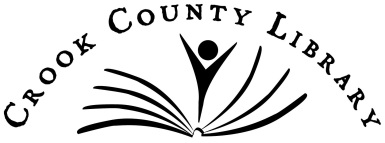 Meeting MinutesThursday, August 8, 2024, 5:15pm Crook County Library Broughton Room175 NW Meadow Lakes Dr., Prineville, OR 97754MEETING OPEN TO THE PUBLICJoin Zoom Meeting:https://crookcountyor.zoom.us/j/97810719446?pwd=AWsBWSfzaSuamkfZ4g77HSfqczdGhD.1 Meeting ID: 978 1071 9446Passcode: 585054RECORDING NOTICE: This meeting will be recorded via Zoom Attendees:Staff: [y] Sarah Beeler, [y] Cindy York Trustees: [y] Sandy Kerbow, [y] Mark Maboll, [y] Natalie Good, [n] Keya Rohovit-Wrolson, [y] Michael StremmeGuests: Doc Kerbow, Debbie Stremme, Ron Jackson, Cheyenne EdgerlyCall to Order: Michael Stremme called the meeting to order at 5:15pm.  Natalie Good made a motion to approve the agenda.  Mark Maboll seconded the motion.  Agenda approved. Public Comment: noneConsent agenda:  Natalie Good made a motion to approve the Consent Agenda.  Sandy Kerbow seconded the motion.  Consent Agenda approved. Conflicts/potential conflicts of interest: none  Reports:Friends: A $20,000 donation to the Friends of the Library was received.  Books left on the Bookmobile at the end of August will be donated to the Friends.  Regular circulating library materials will fill the Bookmobile in September. The June Book Sale raised $225.    Circulation services:  New staff member Brenda Ford is taking on the Words on Wheels program (WOW).  Stephanie Glisson will be representing the Library at Crook County Safety Meetings.  146 new patron accounts were added last month.  Two large CD display cases have been removed to make room for additional shelving in aisle 2 and 3.  Director’s report:  New Facilities hired Wendel’s to work on landscaping around the Library.  They are also working on a plan to install heat time in Library gutters to avoid ice dams.  Oregon Division of State Lands asked us to determine the location of hiking/biking/horseback riding trails on 622.11 acres.  A site visit has tentatively been scheduled for 9/5, 10am.  Plans are to meet in the Broughton Room at 9am for clarification and discussion before the site visit.  Board support may be needed when the Juniper Canyon lease is presented at a Work Session. Once a lease price has been established, the Special Use Lease Form will be placed on a Work Session agenda.  When Libraries of Eastern Oregon add the Wilderness Pass, Crook County Library will join LEO’s Discover & Go pass program.  Prineville Kiwanis Club gave CCL a generous donation for new VOX (children’s audio read-along books) and furnishings and games for the Teen Room.   There were 643 participants in the 2024 Summer Reading Program.  The Library is in the process of obtaining bids for a Level 2, dual-port electric vehicle charging station.  Once a total price has been received (including infrastructure costs), an agenda form will be submitted for one of the Work Sessions.Financials/Statistics Review: No questions. New Business and agenda items for next meeting:  none   	Next meeting: Thursday, September 12, 2024, Broughton Community Room, 5:15pm, Crook County Library, 175 NW Meadow Lakes Dr., Prineville, OR 97754, 541-447-7978.Adjournment:  Michael adjourned the meeting at 5:57pm.  	